Cover pageProject title: Smart 3D Modeling        			Academic Year: 2017Group Members: 1. Suhaib Baba        			Department Name: Computer Engineering                             2. Mahdi Nassar      Supervisor Name: Dr. Raed AlqadiProject’s Abstract: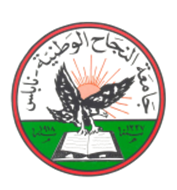 هو عبارة عن تطبيق موبايل يسمح للمستخدم بتعديل النموذج المعماري ثلاثي الابعاد بطريقة سهلة و بسيطة وايضا يوجد موقع (website)  ليتم رفع تخزين المودل و حفظ جميع تعديلات.المودل يتم اخذه من برامج التصميم المعمارية مشهورة مثل 3D MAXويتم حفظه على الموقع. واي مستخدم قادر على استخدام تطبيق الموبايل لتعديل ذلك المودل اما بعمل تحريك او تغير في الحجم و اللون وغيره.النقاط الاساسية للمشروع :المهندسين و المستخدمين بامكانهم رؤية المشوع و تعديله باي وقت.التعديلات الممكن على المودل:تغير حجم مثل تغير حجم النافذة او الباب وغيره.تحريك وتغير الاماكن مثل تغير موقع النافذة او الاثاث وغيره.تغير الاثاث و لونه و تغير لون الحائط و الابواب وغيره.النموذج المعدل يمكن اعادة استخدامه ع البرامج الرئيسية التي صممت عليها.